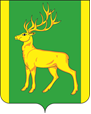 Финансовое управление администрации муниципального образования Куйтунский районП Р И К А Зр.п. КуйтунВ соответствии с Бюджетным кодексом Российской Федерации, руководствуясь Положением о финансовом управлении администрации муниципального образования Куйтунский район, утвержденным постановлением администрации муниципального образования Куйтунский район от  22 марта 2011 года №250,П Р И К А З Ы В А Ю:1. Внести следующие изменения в Порядок применения бюджетной классификации Российской Федерации в части, относящейся к консолидированному бюджету муниципального образования Куйтунский район:          1.1. Пункт 2 Приложения к Перечню и правилам отнесения расходов консолидированного бюджета муниципального образования Куйтунский район дополнить кодом S2380 следующего содержания:«S2380    расходы на финансовую поддержку реализации инициативных проектов. По данному направлению расходов отражаются расходы в рамках муниципальных программ сельских поселений на финансовую поддержку реализации инициативных проектов, источником финансового обеспечения которых являются субсидии, предоставляемые из областного бюджета и средств местного бюджета»;          1.2 В приложение 3 внести следующие изменения:         1.2.1  после строки:дополнить строкой:после строки:  дополнить строкой:после строки:  дополнить строкой:2.  Настоящий приказ подлежит размещению в сетевом издании «Официальный сайт муниципального образования Куйтунский район» в информационно-телекоммуникационной сети «Интернет» куйтунскийрайон,рф.3. Контроль за исполнением настоящего приказа возложить на начальника бюджетного отдела финансового управления администрации муниципального образования Куйтунский район Шишкину А.Н.Начальник ФУА МО Куйтунский район                                                Н.А. Ковшароваот19.01.2023г.№№2О внесении изменений в Порядок применения бюджетной классификации Российской Федерации в части, относящейся к консолидированному бюджету муниципального образования Куйтунский районСубсидии местному бюджету в целях софинансирования расходных обязательств муниципальных образований Иркутской области на обеспечение развития и укрепления материально-технической базы домов культуры73.0.01.L4670Субсидия местным бюджетам на финансовую поддержку реализации инициативных проектов73.0.01.S2380 Организация благоустройства территории сельских поселний на территории сельских поселений          76.0.01.20240Организация благоустройства территории сельских поселний на территории сельских поселений          76.0.01.20240Субсидия местным бюджетам на финансовую поддержку реализации инициативных проектов     76.0.01.S2380Развитие физической культуры и спорта на территории сельских поселений79.0.00.00000Субсидия местным бюджетам на финансовую поддержку реализации инициативных проектов     79.0.00.S2380